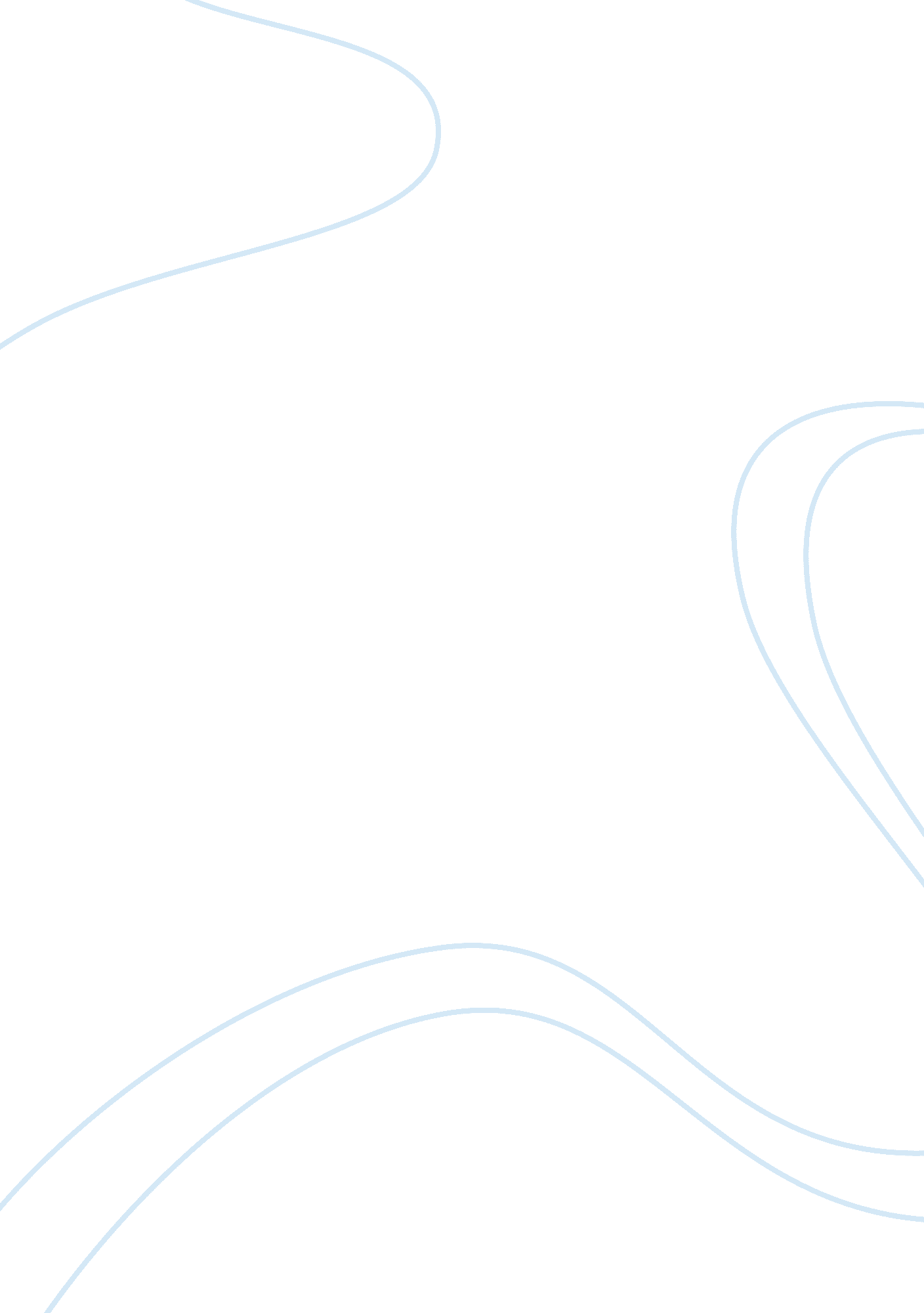 Digital seo services search engine optimization, mostlyBusiness, Management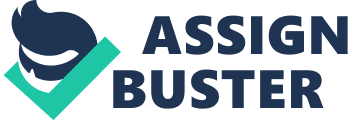 Digital marketing focuses around getting your data, productsand services in front of people when they are looking on the online. The bestdigital agencies comprehend the buying procedure of your items and services andguarantee that your information is noticeable to the potential customer at theappropriate time. In the digital marketing world, the different phases of thebuying procedure i. e. research, thought and buy are called “ micro-moments” and the absolute best digital marketing agency will introduce the significantinformation, service or product at the targeted on time in the buying procedureWhile some digital marketing agencies will likewise make andmanage traditional advertising or business marketing, for example, daily paperpublicizing, specialist digital marketing agencies will focus on web-basedmarketing instead of “ marketing agencies ” who generally focus on TV, radio and print advertising. Digital marketing, sometimes alluded to as internetmarketing, can be separated into various important services: SEO Services Search Engine Optimization, mostly abbreviated to” SEO”, is the way to getting your site found on various searchengines like Google when people make a search pertinent to your business, servicesor items.  Search engine optimization requires involvement andcomprehension of how Google reads your site. What messages and data you needGoogle to reads for a site page or site and knowing where to put thatinformation so search engines can index it. The best SEO Company will have aproven record of ranking websites high in the search results. Pay Per Click Pay per Click (PPC) generally called as “ GoogleAdvertising” or “ Google AdWords” is the place where you positionadverts at the top of the search results for a particular search query. Thesesearch query can be the words which are utilized by the customers when they arelooking to buy the product or services. The PPC Agency will be a Google Premier Partner. A Google Partnerstatus shows that the organization has a great reputation in delivering amazingcampaigns, which generate great competitive /low CPC’s and delivering highestreturn on investment. The good PPC Company has a managed PPC management processset up to quickly respond and capitalize by changes in the PPC. Social MediaMarketing Social Media websites such as Facebook and Twitter are currentlyauthentic places for a business to attract the potential clients. Regardless ifyou are offering B2B or B2C, your potential clients are on Facebook and Twitterand they are using it frequently. Facebook is great at bringing awareness during the customers” inquire about” stage, helping them to remember your products or servicesduring the “ thought” stage and putting your particular productsbefore potential clients at the “ purchasing” stage. With such anexpansive audience and the adaptability to target customers throughout buyingprocedure, Facebook can be a decent avenue to create leads and sales and todeliver an extraordinary return on investment. A decent digital marketing company will have a proven recordof delivering exceptionally effective Facebook advertising campaigns. The bestdigital agency will have the capacity to show the conversion rate and cost perlead of your web-based social media advertising. iZestic Technologiesis the fastest growing and best digital marketing agency in India. With thehighest number of PPC and SEO customers in the India, US, UK, and UAE they havea great ability to delivering results of the highest ROI. 